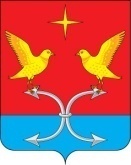 АДМИНИСТРАЦИЯ НЕЧАЕВСКОГО СЕЛЬСКОГО ПОСЕЛЕНИЯ
КОРСАКОВСКОГО РАЙОНА ОРЛОВСКОЙ ОБЛАСТИПОСТАНОВЛЕНИЕ11 марта 2022 года                                                                                    № 9                    д. НечаевоО внесении изменений и дополнений в административный регламентисполнения  муниципальной услуги «Выдача разрешения(ордера) на проведение земляных работ на территории общего пользования Нечаевского сельского поселения Корсаковского района Орловской области», утвержденного  постановлением администрацииНечаевского сельского поселения от 29.11.2018 года № 28В соответствии с Федеральным законом от 30.12.2020 № 509-ФЗ               «О внесении изменений в отдельные законодательные акты Российской Федерации», Федеральным законом от 27.07.2010 № 210-ФЗ                            «Об организации предоставления государственных и муниципальных услуг», администрация Нечаевского сельского поселения Корсаковского района Орловской области ПОСТАНОВЛЯЕТ:1. Внести в административный регламент предоставления муниципальной услуги «Выдача разрешения (ордера) на проведение земляных работ на территории Нечаевского сельского поселения Корсаковского района Орловской области», утвержденный постановлением администрации Нечаевского сельского поселения от 29.11.2018 года № 28 следующие изменения и дополнения: 1) Раздел 3 Административного регламента дополнить пунктом                   3.2. следующего содержания:«3.2. Организация предоставления муниципальной услуги                   в упреждающем (преактивном) режиме.При наступлении событий, являющихся основанием для предоставления  муниципальной услуги в упреждающем режиме, администрация Нечаевского сельского поселения вправе:3.2.1 проводить мероприятия, направленные на подготовку результатов предоставления  муниципальной услуги, в том числе направлять межведомственные запросы, получать на них ответы, после чего уведомлять заявителя о возможности подать запрос о предоставлении соответствующей услуги для немедленного получения результата предоставления такой услуги;3.2.2. при условии наличия запроса заявителя о предоставлении муниципальной услуги, в отношении которых у заявителя могут появиться основания для их предоставления ему в будущем, проводить мероприятия, направленные на формирование результата предоставления соответствующей услуги, в том числе направлять межведомственные запросы, получать на них ответы, формировать результат предоставления соответствующей услуги, а также предоставлять его заявителю                             с использованием портала государственных и муниципальных услуг                      и уведомлять заявителя о проведенных мероприятиях.Случаи и порядок предоставления муниципальных услуг                        в упреждающем (преактивном) режиме устанавливаются настоящим административным регламентом».2. Настоящее постановление обнародовать в установленном порядке, разместить на официальном сайте администрации Корсаковского района (www.корсаково57.рф) в разделе «сельские поселения»                                        и на информационном стенде администрации Нечаевского сельского поселения. Глава  сельского поселения                                                               С.А.Губский                                                                                                                                                                           